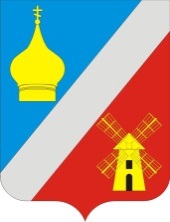 АДМИНИСТРАЦИЯФедоровского сельского поселенияНеклиновского района Ростовской областиПОСТАНОВЛЕНИЕ21.09.2023г.    		                                 №  74				   с. ФедоровкаОб увеличении (индексации) должностных окладов, ставок заработной платыработников муниципальных учреждений Федоровского сельского поселения, технического и обслуживающего персонала органов местного самоуправления Федоровского сельского поселенияВ соответствии с постановлением Правительства Ростовской области от 26.06.2023 № 470 «Об увеличении (индексации) должностных окладов, ставок заработной платы работников государственных учреждений Ростовской области, технического и обслуживающего персонала государственных органов Ростовской области», решением Собрания депутатов Федоровского сельского поселения от 21.02.2019 № 133 «Об оплате труда работников, осуществляющих техническое обеспечение деятельности Администрации Федоровского сельского поселения и обслуживающего персонала Администрации Федоровского сельского поселения», решением Собрания депутатов Федоровского сельского поселения от 22.12.2022 № 53 «О бюджете Федоровского сельского поселения Неклиновского района на 2023 год и на плановый период 2024 и 2025 годов» Администрация Федоровского сельского поселения постановляет:1. Увеличить с 1 октября 2023г. в 1,055 раза размеры должностных окладов руководителей, специалистов и служащих, ставок заработной платы рабочих муниципальных учреждений Федоровского сельского поселения, должностных окладов технического персонала и ставок заработной платы обслуживающего персонала органов местного самоуправления муниципального образования «Федоровское сельское поселение».2. Настоящее постановление вступает в силу со дня его официального опубликования. 3. Контроль за выполнением настоящего постановления оставляю за собой.Глава АдминистрацииФедоровского сельского поселения                                                    Л.Н. Железняк